What can you see?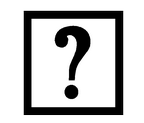 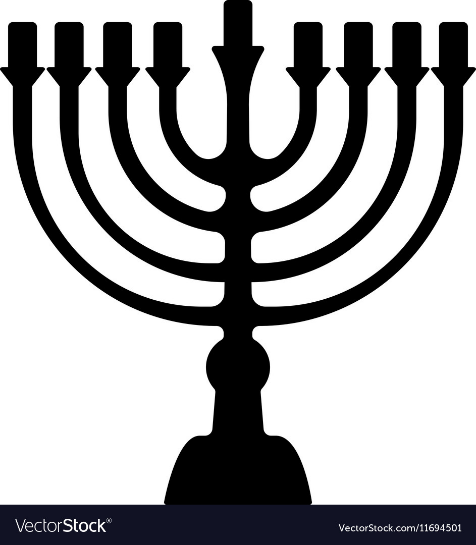 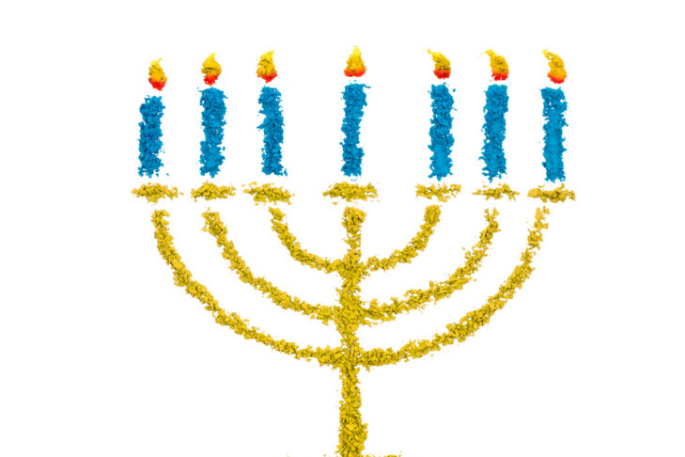 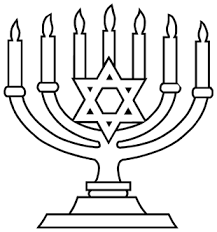 Can you paint or print a Menorah?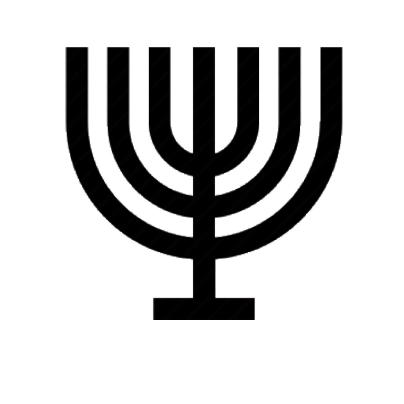 Menorahcircle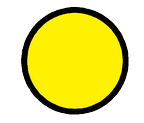 Menorahtriangle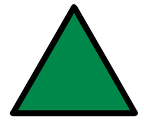 Menorahkey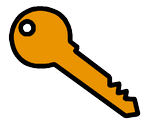 